Unit 5 Lesson 4: Introduction to Linear Relationships1 Number Talk: Fraction Division (Warm up)Student Task StatementFind the value of .2 Stacking CupsImages for Launch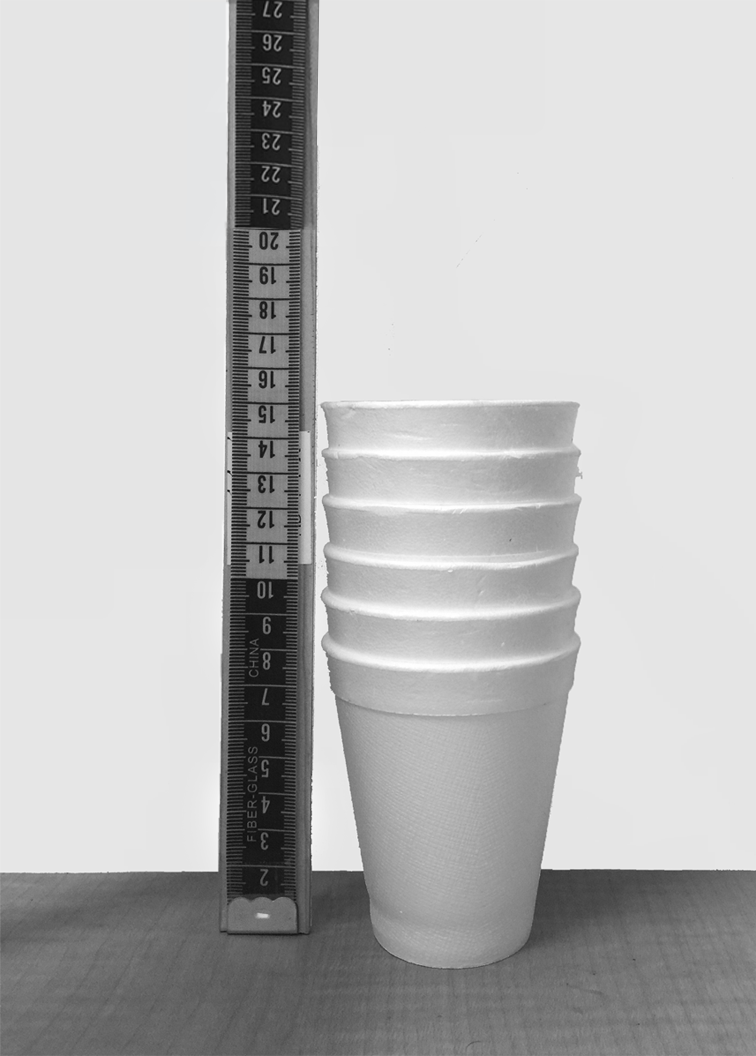 Student Task StatementWe have two stacks of styrofoam cups.One stack has 6 cups, and its height is 15 cm.The other stack has 12 cups, and its height is 23 cm.How many cups are needed for a stack with a height of 50 cm?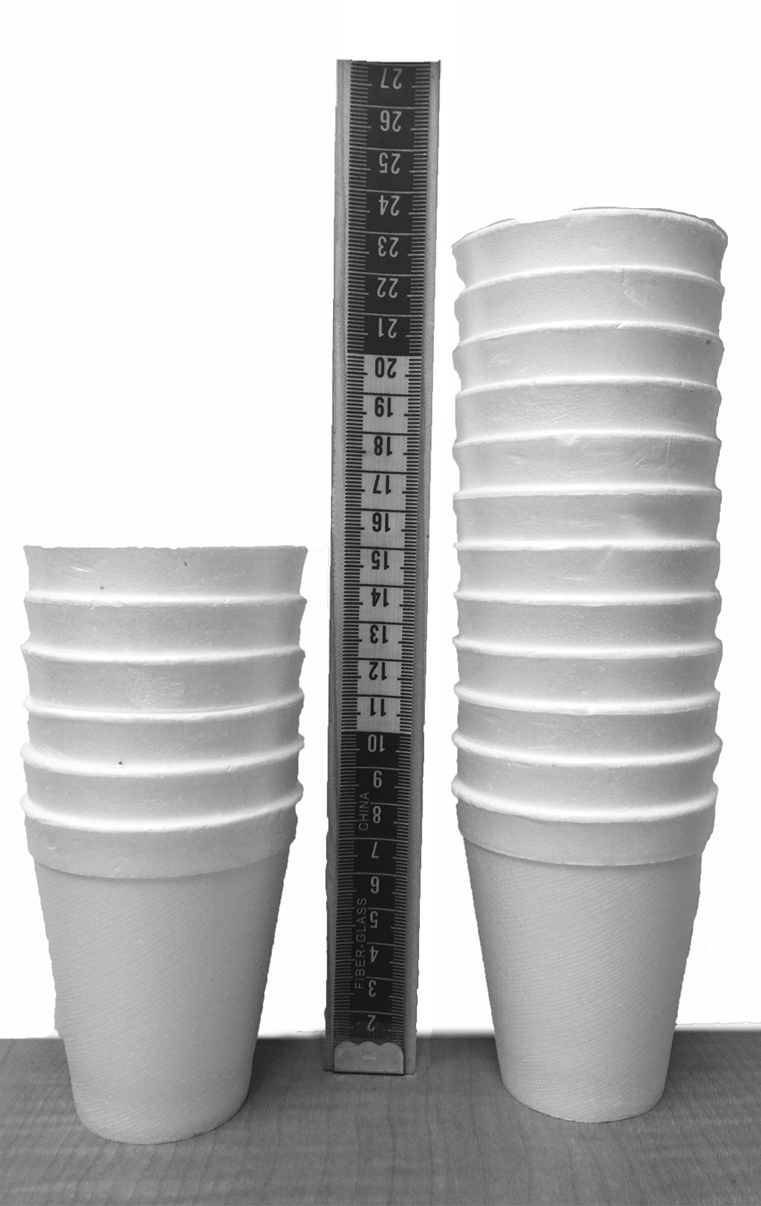 Activity Synthesis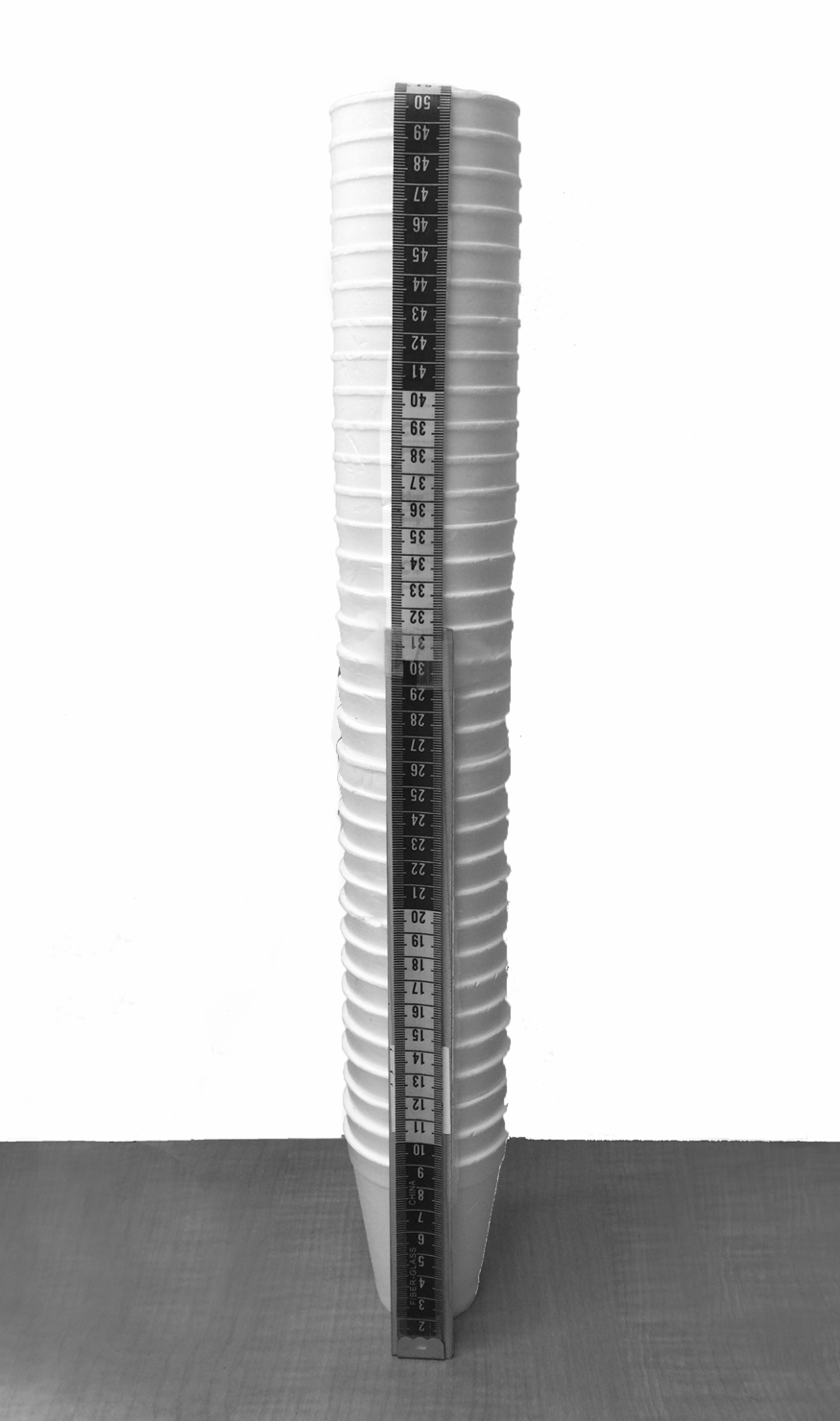 3 Connecting Slope to Rate of ChangeStudent Task StatementIf you didn’t create your own graph of the situation before, do so now.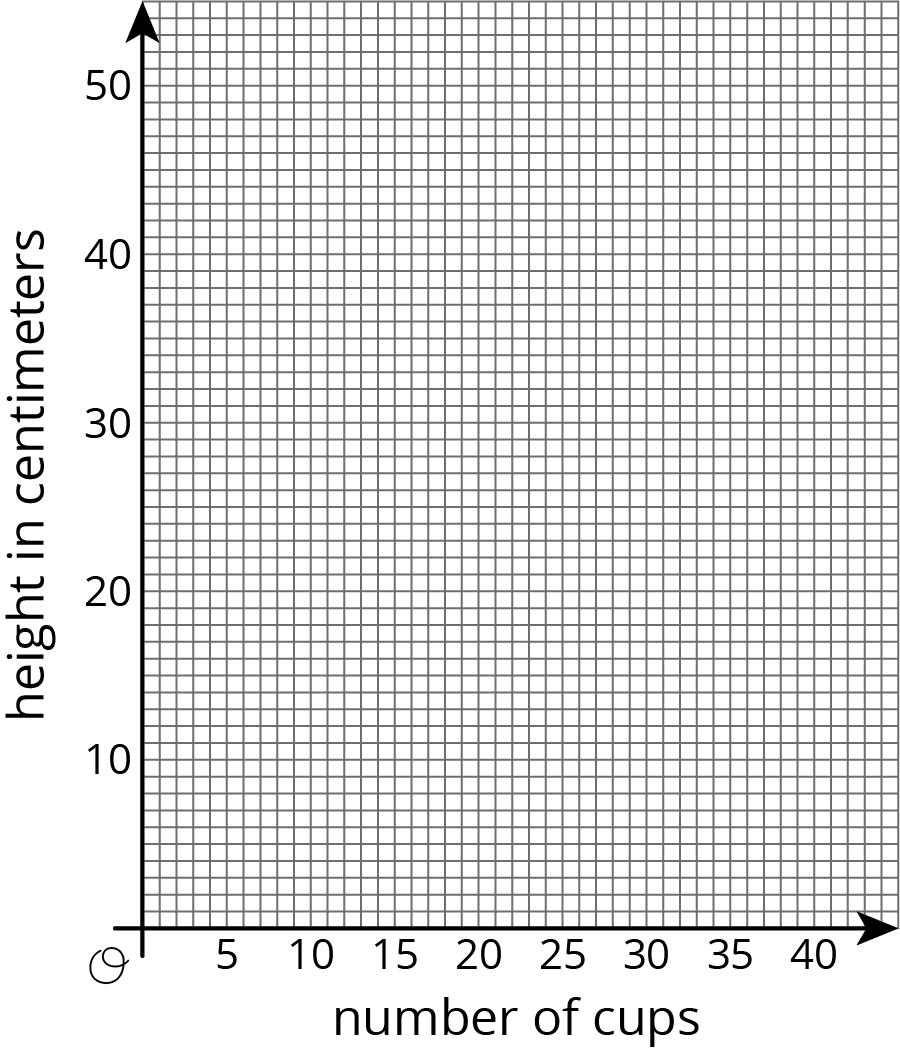 What are some ways you can tell that the number of cups is not proportional to the height of the stack?What is the slope of the line in your graph? What does the slope mean in this situation?At what point does your line intersect the vertical axis? What do the coordinates of this point tell you about the cups?How much height does each cup after the first add to the stack?
 Activity Synthesis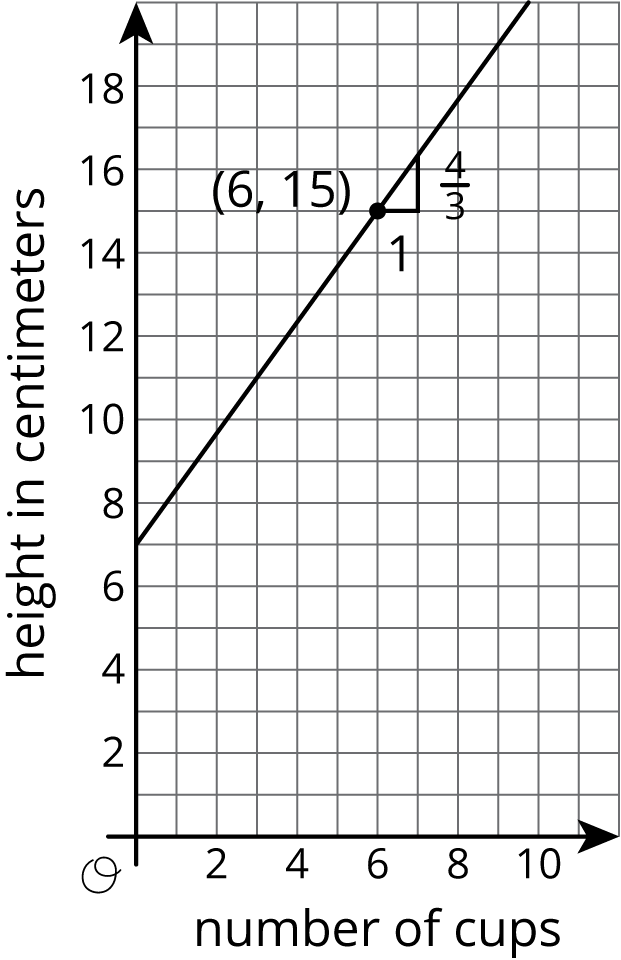 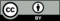 © CC BY Open Up Resources. Adaptations CC BY IM.